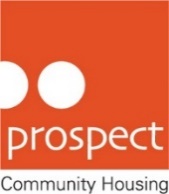 APPLICATION FOR MEMBERSHIP OF PROSPECT COMMUNITY HOUSINGPlease hand in or send the completed application form together with the sum of £1 to The Secretary, Prospect Community Housing, 6 Westburn Avenue, Edinburgh, EH14 2TH or by email to enquiries@prospectch.org.uk.  Please contact 0131 458 5480 if you have any questions about your application or payment of your membership fee.  The application will be considered by the Committee at its next meeting or as soon thereafter as practicable.  If the application is approved the name of the applicant will be entered in the register of members and one share in Prospect Community Housing will be issued to the applicant.  Shares carry no right to interest, dividend or bonus and shall not be held jointly.NAME:ADDRESS:TEL NO:MOBILE NO:EMAIL ADDRESS:DATE OF BIRTH:PREFERRED METHOD OF CONTACT :TEXT / EMAIL  / POST  delete as applicable(Where possible we will communicate with you using your preferred method of contact.)TEXT / EMAIL  / POST  delete as applicable(Where possible we will communicate with you using your preferred method of contact.)TEXT / EMAIL  / POST  delete as applicable(Where possible we will communicate with you using your preferred method of contact.)Please state if you are: Prospect Tenant Prospect service user Other  ________________Why do you wish to become a member?Outline any relevant skills or knowledge you may have:Outline any involvement you have with other organisations, community or housing groups:DECLARATION:DECLARATION:DECLARATION:DECLARATION:I attach the sum of £1 (Payment can be made in cash or by bank transfer to RBS sort code: 83 19 15, account number: 00281210.  Using your surname and membership as the payment reference);I agree to abide by the Rules and Policies of Prospect Community Housing (a copy of which are available for inspection at Prospect’s registered office or on request);I understand that I may withdraw from Prospect Community Housing by giving the Secretary one month’s notice in writing of my intention to do so;I understand that my membership fee is non-returnable in these circumstances;I understand that membership of Prospect Community Housing will not place me on any waiting list for housing by Prospect.I attach the sum of £1 (Payment can be made in cash or by bank transfer to RBS sort code: 83 19 15, account number: 00281210.  Using your surname and membership as the payment reference);I agree to abide by the Rules and Policies of Prospect Community Housing (a copy of which are available for inspection at Prospect’s registered office or on request);I understand that I may withdraw from Prospect Community Housing by giving the Secretary one month’s notice in writing of my intention to do so;I understand that my membership fee is non-returnable in these circumstances;I understand that membership of Prospect Community Housing will not place me on any waiting list for housing by Prospect.I attach the sum of £1 (Payment can be made in cash or by bank transfer to RBS sort code: 83 19 15, account number: 00281210.  Using your surname and membership as the payment reference);I agree to abide by the Rules and Policies of Prospect Community Housing (a copy of which are available for inspection at Prospect’s registered office or on request);I understand that I may withdraw from Prospect Community Housing by giving the Secretary one month’s notice in writing of my intention to do so;I understand that my membership fee is non-returnable in these circumstances;I understand that membership of Prospect Community Housing will not place me on any waiting list for housing by Prospect.I attach the sum of £1 (Payment can be made in cash or by bank transfer to RBS sort code: 83 19 15, account number: 00281210.  Using your surname and membership as the payment reference);I agree to abide by the Rules and Policies of Prospect Community Housing (a copy of which are available for inspection at Prospect’s registered office or on request);I understand that I may withdraw from Prospect Community Housing by giving the Secretary one month’s notice in writing of my intention to do so;I understand that my membership fee is non-returnable in these circumstances;I understand that membership of Prospect Community Housing will not place me on any waiting list for housing by Prospect.SIGNED:(Insert electronic signature if returning by email)DATE: